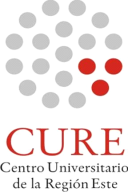 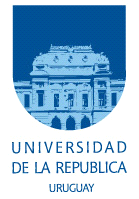 FORMULARIO DE PROPUESTA DE CURSOEl objetivo de este formulario es facilitar a los docentes la operativa de propuesta de cursos, y coordinar su  oferta dentro del Centro Universitario de la Región Este (CURE).Datos generales del cursoPor favor indique el Programa al que pertenece prioritariamente el curso y los cupos para estudiantes de diferente programa/ Planes de estudio:Equipo docentePara todos los docentes por favor incluir el título académico (p.ej., Ing. Agr., M.Sc., Ph.D) delante del nombre. En cargo especificar grado docente, dedicación horaria global semanal y dedicación horaria en el curso.Programa del curso (RCS, Cap. III, art.15)4. Carga horaria del curso y propuesta de créditos (RCS, Cap. III, art.17)  (1) exigible en el curso, seminario o taller y que formen parte de la estrategia de enseñanza.ModuloAsignatura (nombre)Marque el programa/servicio/s al que el curso pertenece:Cupos para estudiantes de cada programa (en caso de tener cupos):CIO Área SocialCIO Área SocialCupos CIO Social:CIO Área SocialCIO Área SocialCupos otros programas:CIO Área SocialCIO Área SocialCIO Área SocialCIO Área SocialCIO Área SocialCIO Área SocialCupo total:Tipo de curso (a completar por coordinación del CIO Social)Trayectorias del CIO SocialCurso de créditos obligatorios paraCurso optativoModalidad del Curso:(RCS, Cap. III, art.10)TEORICOModalidad del Curso:(RCS, Cap. III, art.10)xTEORICO-PRACTICOModalidad del Curso:(RCS, Cap. III, art.10)TALLERModalidad del Curso:(RCS, Cap. III, art.10)SEMINARIOAsistencia:(RCS, Cap. III, art.11)LIBREAsistencia:(RCS, Cap. III, art.11)xOBLIGATORIARégimen de cursado:(RCS, Cap. III, art.12)xPRESENCIALRégimen de cursado:(RCS, Cap. III, art.12)xSEMI PRESENCIALRégimen de cursado:(RCS, Cap. III, art.12)LIBREEn caso de utilizar videoconferencia:En caso de utilizar videoconferencia:Servicio :Servicio :Universidad de la República – CUREUniversidad de la República – CUREUniversidad de la República – CUREModulo :CIO (orientación Área social)Nombre del curso:Introducción a los estudios EducativosPalabras clave (hasta 3): Educación, introducciónBreve presentación del curso:El curso busca acercar el estudiante a la problemática de los estudios sobre educación, transitando por los abordajes que habiliten las principales visiones sobre el fenómeno educativo. En este transito se acercaran producciones vinculadas a los aspectos epistemológico, relaciones entre  educación y sociedad,  prácticas educativas  y los principales desafíos  atendidos en las políticas educativas de la última década. Docentes Responsables :Docentes Responsables :Docentes Responsables :NombreCargoDedicación horaria semanal del cargoDedicación horaria semanal al cursoGuillermo TimoteProf. Agr. Gº 417101717Docentes Participantes:Docentes Participantes:Docentes Participantes:NombreCargoDedicación horaria semanal del cargoDedicación horaria semanal del cargoDedicación horaria semanal al cursoEspecialistas invitados :Especialistas invitados :Especialistas invitados :Nombre  Institución                        CargoCargoEspecializaciónDocentes Extranjeros :Docentes Extranjeros :Docentes Extranjeros :Docentes Extranjeros :Docentes Extranjeros :Docentes Extranjeros :NombreCargoPaís de origenPaís de origen  Especialización  Especialización  EspecializaciónInstitución o UniversidadInstitución o UniversidadInstitución o Universidad  Conocimientos previos recomendados (en caso que corresponda):              (Indique brevemente conocimientos o asignaturas previas recomendadas para mejor aprovechamiento del curso)Objetivos:                                                   (Indique brevemente los objetivos principales del curso)Introducir al estudiante en el abordaje de las principales perspectivas de estudio sobre el fenómeno educativo.Introducir al estudiante en el abordaje de las principales posturas sobre el estudio del fenómeno educativo como campo epistémico. Conocer y analizar diversas formas de organización de las prácticas educativas.Acceder al conocimiento de diferentes modos de significación de lo educativo.Estudiar abordajes pedagógicos en la construcción de las relaciones entre educación y sociedad.Contextualizar el curso a través del abordaje de algunos de los principales desafíos que se presentan actualmente a la educación en Uruguay. Contenidos:                                (Indique brevemente los principales contenidos temáticos del curso)Tradiciones en los estudios sobre educación. El estudio del fenómeno educativo como campo epistémico.Diversos paradigmas en la producción de conocimiento sobre la educación: empírico – analítico, hermenéutico y crítico. Las perspectivas de las Ciencias de la Educación y de la Pedagogía. La educación como objeto científico abierto y complejo. Las prácticas educativas y sus componentes. Los sujetos de la educación. Los vínculos entre educación, enseñanza y conocimiento. Intencionalidad y abordajes metodológicos en las prácticas educativas. Los ámbitos de la educación. Los sistemas educativos. Sistema educativo uruguayo. El ámbito de la educación formal. La educación no formal. La educación social. La educación popular. Algunas claves de lectura de las relaciones entre educación y sociedad. La fundación de los sistemas educativos modernos y el problema de la igualdad social. La perspectiva desarrollista y la formación del capital humano. Las “reformas educativas” en América Latina y Uruguay. Las teorías críticas y la pedagogía de la liberación. Discusiones pedagógicas en los inicios del siglo XXI.Desafíos actuales para la educación en Uruguay. Principales retos sociales para la educación en un contexto de cambio social. Tiempos y espacios pedagógicos. Los modelos institucionales. La formación de profesionales de la educación. Modalidad de enseñanza:                                      (Indique brevemente la metodología del curso)La metodología para el desarrollo del curso tendrá componentes expositivos, de trabajo en grupos de  discusión sobre las temáticas planteadas y ejercicios a través de la plataforma EVA.Modalidad de evaluación del curso (RCS, Cap. III, art.13 y 14 y Cap IV, art. 19):La evaluación se realizará de la siguiente manera:Una primera instancia  parcial de forma presencial, sobre las dos primeras unidades.La segunda instancia será la entrega de un trabajo reflexivo sobre lo trabajado en el curso.Paralelamente se asignaran tareas semanales a través de eva  incluyendo  audiovisuales que habiliten la reflexión de lo trabajado en clase.Bibliografía:Unidad 1.Prado, Ruben. (2000) Verdad e Historicidad. El conocimiento científico y sus fraturas. En: Díaz, Esther. (2000) La posciencia. El conocimiento científico en las postrimerías de la modernidad. Tercera edición. Editorial Biblos Buenos Aites argentina.Suasnábar, C. (2013). La institucionalización de la educación como campo disciplinar: Un análisis desde la perspectiva de la historia social de las ciencias sociales. Revista mexicana de investigación educativa, 18(59), 1281-1304.Unidad 2.Ulrich beck. (2000) Un mundo feliz. La precariedad del trabajo en la era de la globalización. Capitulo 1 Modelo: trabajo Cívico. Editorial paidos estado y sociedad, Barcelona.Rebellato, José Luis. (2000) Etica de la liberación. Capitulo 3. Los caminos de la complejidad. Las redes de la vida. Ed nordam-comunidad. MontevideoFreire, Paulo (1996). Política y educación, México, Siglo XXI. CAPÍTULOS: - Primeras palabras; - Educación y participación comunitaria.Unidad 3.Ley General de Educación. N° 18.437 IMPO (2009).Marcelo Ubal, (2013) Educación integrada. Aportes a la educación uruguaya. Consejo de Educacion Tecnico Profesional, Universidad del Trabajo del uruguay. Montevideo, uruguay.Uvilla, Pilar (1996) Abriendo puertas en los procesos pedagógicos políticos y organizativos. Capítulo 1. El proceso de construcción teórica de la educación popular. MPFAL.- Multiversidad franciscana para America Latina. Montevideo uruguay.Unidad 4.Martínez Bonafé, J. (1996). Poder y conciencia. Cuadernos de Pedagogía, (253), 78-84.Tiramonti Guillermina.( ) Modernización educativa de los 90. ¿el fin de la ilusión emancipadora? Capítulo1: el escenario político educativo de los 90. (ver web)Braslasky, Cecilia. (2006) las actuales reformas educativas en América latina: cuatro actores, tres lógicas y ocho tensiones. REICE vol/4 año, numero 2e. Madrid España.Unidad 5.Rodríguez, P., Brum, L., Cantieri, R., Laporta, P., & Verrastro, N. (2011). Los Ciclos Iniciales Optativos del Centro Universitario de la Región Este: innovación y flexibilidad curricular en la Universidad de la República, Uruguay. Calidad en la Educación, (35), 279-292.Romano, Antonio; Bordoli, Eloísa (2009). Pensar la escuela como proyecto [político] pedagógico, Montevideo, PsicoLibros Waslala. CAPÍTULO: La extensión universitaria como experiencia de “comunidad” educativa (Eloísa Bordoli).Documentos del instituto de ciencias de la educación. Carga horaria del curso:Indique la forma en que se asignará la dedicación horaria de los estudiantes a los efectos del cálculo de Créditos del Curso. Fórmula para el cálculo de créditos de asignaturas semestrales: [(horas de clase teóricas semanales  x 16)*2 + (horas de clase teórico-prácticas, taller y seminario x16)*1,5 + (horas estimadas de tareas domiciliarias semanales exigibles en el cursoX16) + (horas de preparación de informes, excursiones, seminarios, etc.)]/15)Por dudas consulte a: uae@cure.edu.uy.CRÉDITOS SUGERIDOS:  8